Муниципальное дошкольное образовательное учреждение«Детский сад №65 комбинированного вида»__________________________________________________________________Конспекторганизованной деятельности по художественно – эстетическому развитию аппликация (бумажная пластика) с элементами рисования  на тему: «По морям, по волнам...»                                                                                Подготовила: воспитатель                    Марипова Галина ЮрьевнаЦель:  Учить детей создавать из бумаги разные кораблики, самостоятельно  комбинируя освоенные приемы силуэтной и рельефной аппликации. Задачи: - Показать разные варианты интеграции рисования и аппликации: 1) построение аппликативной композиции на затонирован-ном фоне; 2) оформление аппликации графическими средствами.  - Развивать композиционные умения (размещать кораблики «в море» по всему листу бумаги).Предварительная работа. Беседа о водном транспорте с опорой на наглядность (открытки, фотографии, дидактические пособия). Выкладывание корабликов из плоскостных геометрических фигур.Материалы, инструменты, оборудование. Цветная бумага, обрезки, фантики, мягкие бумажные салфетки белого или светло-голубого цвета для изображения рельефных волн, ножницы, клей или клеящие карандаши, салфетки матерчатые, коробочки для обрезков, цветные карандаши или фломастеры для оформления аппликации графическими средствами.Рисунки детей, выполненные на занятии по рисованию «Море волнуется» как основа (фон) для создания аппликативных композиций с корабликами.Материал для рассматривания: репродукции, художественные открытки или календари с изображением кораблей.Ход ОД:Перед занятием по аппликации воспитатель предлагает детям найти и положить на свои столы рисунки, выполненные на занятии по рисованию «Море волнуется».В начале занятия воспитатель читает отрывок из сказки А. С. Пушкина «Сказка о царе Салтане...»Ветер по морю гуляет И кораблик подгоняет. Он бежит себе в волНа раздутых парусах...Спрашивает, как дети понимают выражения «по морю гуляет» и «на раздутых парусах». Воспитатель вспоминает с детьми, как они «заставляли» плыть лодочку с парусом на занятии по ознакомлению с окружающим. В случае затруднения и в подтверждение догадок детей предлагает достать носовые платки или взять листы тонкой бумаги и подуть в них, будто ветер свободно «по морю гуляет» и раздувает паруса на кораблях, поэтому они и мчатся «на раздутых парусах».Физкультминутка: КорабликМатросская шапка,
Верёвка в руке (маршировать на месте)
Тяну я кораблик
По быстрой реке. (начать двигаться, будто тянем кораблик)
И скачут лягушки
За мной по пятам ,(присесть и подпрыгнуть)
И просят меня: — Прокати, капитан! (помахать рукой).
(Агния Барто)Затем воспитатель показывает детям несколько иллюстраций с изображением кораблей в море. И предлагает детям дополнить свои нарисованные картины — приклеить кораблики, которые подгоняет ветер, и они плывут быстро-быстро по морям, по волнам на «раздутых парусах».Воспитатель спрашивает детей о том, как они будут делать корпус корабликов, и уточняет представление о том, что корпус корабля может иметь разную форму (демонстрирует на магнитной доске, или на мольберте, или на фланелеграфе) разные виды корпуса кораблей (см. рис.).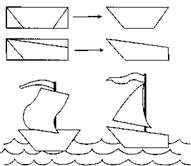 Затем воспитатель предлагает детям подумать о том, как они изобразят «раздутые паруса». Дети предлагают свои способы. Воспитатель внимательно выслушивает, комментирует и очень четко объясняет с наглядным показом, что наполненные ветром паруса можно изобразить таким образом:— сделать объемный парус (рельефный), не нанося клей всплошную и приклеивая его не наглухо, а лишь вверху и внизу, предварительно «надув» парус — слегка или очень сильно (см. рис.); после показа этого способа воспитатель предлагает детям приложить лист бумаги к поверхности стола и «надуть» парус;— изменить форму паруса в плоскостной аппликации — сделать полукруглый или полуовальный вырез с той стороны, в которую плывет кораблик. И в ту же сторону направить флажок на мачте Дети выбирают материалы для работы (цветную бумагу, обрезки, фантики) и приступают к работе. Воспитатель напоминает, чтокораблики поплывут по тем морям и волнам, которые дети уже нарисовали на предыдущем занятии (по рисованию). Тем детям, которые быстро справляются с заданием, педагог советует сделать рельефные волны из мягких бумажных салфеток и дорисовать на корабликах моряков, а в море — морских животных.В конце занятия проводится экспресс-выставка.